ПРОЕКТвнесен Главой Тутаевского муниципального районаД.Р. Юнусовым__________________(подпись)«___» _____________ 2021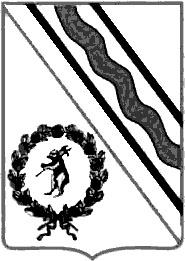 Муниципальный СоветТутаевского муниципального районаРЕШЕНИЕот ______________№ ________г. Тутаевпринято на заседанииМуниципального СоветаТутаевского муниципального районаО принятии части полномочий по осуществлению внешнего муниципального финансового контроля бюджета городского поселения Тутаев          Рассмотрев проект Соглашения о передаче части полномочий по осуществлению внешнего муниципального финансового контроля бюджета городского поселения Тутаев, руководствуясь Федеральным законом от 06.10.2003 № 131-ФЗ «Об общих принципах организации местного самоуправления в Российской Федерации», Федеральным законом от 07.02.2011 № 6-ФЗ «Об общих принципах организации  и деятельности контрольных органов субъектов Российской Федерации и муниципальных образований» и Уставом Тутаевского муниципального района, Муниципальный Совет Тутаевского муниципального районаРЕШИЛ:Утвердить прилагаемое Соглашение о передаче части полномочий по осуществлению внешнего муниципального финансового контроля бюджета городского поселения Тутаев (далее – Соглашение).Опубликовать настоящее решение в Тутаевской массовой муниципальной газете «Берега».Контроль за исполнением настоящего решения возложить на постоянную комиссию Муниципального Совета Тутаевского муниципального района по бюджету, финансам и налоговой политике (Романюк А.И.).Настоящее решение вступает в силу после его официального опубликования.Председатель Муниципального СоветаТутаевского муниципального района			              М.А. ВанюшкинУтвержденорешением Муниципального Совета городского поселения Тутаев  от 18.11.2021 №122Утвержденорешением Муниципального Совета Тутаевского муниципального районаот_______________№_____СОГЛАШЕНИЕо передаче части полномочий по осуществлению внешнего муниципального финансового контроля бюджета городского поселения Тутаевг. Тутаев                                                                            «__» _______ 2021 годаМуниципальный Совет городского поселения Тутаев, именуемый в  дальнейшем Муниципальный Совет поселения,  в лице Председателя Муниципального Совета городского поселения Тутаев  Ершова Сергея Юрьевича,  действующего на основании Устава городского поселения Тутаев, с одной стороны, и Муниципальный Совет Тутаевского муниципального района, именуемый в дальнейшем Муниципальный Совет района, в лице Председателя Муниципального Совета Тутаевского муниципального района Ванюшкина Михаила Анатольевича, действующего на основании Устава Тутаевского муниципального района, с другой стороны, и муниципальное учреждение Контрольно-счетная палата Тутаевского муниципального района, в лице Председателя Ручиной Ларисы Валентиновны, действующей на основании Положения о муниципальном учреждении Контрольно-счетная палата Тутаевского муниципального района, утвержденного решением Муниципального Совета Тутаевского муниципального района от 01.10.2012 №118-г, с другой стороны, вместе именуемые стороны, заключили настоящее соглашение о нижеследующем: 1. Предмет Соглашения1.1. Предметом настоящего Соглашения является передача муниципальному учреждению Контрольно-счетная палата Тутаевского муниципального района (далее по тексту – МУ КСП) части полномочий  контрольно-счетного органа городского поселения Тутаев по осуществлению внешнего муниципального финансового контроля бюджета городского поселения Тутаев (далее по тексту - бюджет поселения),  и передача из бюджета поселения в бюджет Тутаевского муниципального района  (далее по тексту - бюджет района), межбюджетных трансфертов на осуществление переданных полномочий.1.2. МУ КСП передаются следующие полномочия по внешней муниципальной финансовой проверке бюджета поселения:1.2.1. внешняя проверка годового отчета об исполнении бюджета городского поселения Тутаев (далее по тексту бюджет поселения);1.2.2. экспертиза проектов бюджета поселения, проверка и анализ обоснованности его показателей. 1.3. Внешняя проверка годового отчета об исполнении бюджета поселения и экспертиза проекта бюджета поселения ежегодно включается в план работы МУ КСП.1.4. Другие контрольные и экспертно-аналитические мероприятия включаются в план работы МУ КСП с ее согласия на основании предложений органов местного самоуправления поселения, представляемых в срок до 15 декабря текущего года, предшествующего планируемому, и рассматриваются МУ КСП в 10-дневный срок со дня поступления,  при условии наличия достаточного количества рабочего времени и предоставления достаточных ресурсов для их исполнения.1.5. Проведение МУ КСП контрольных и экспертно-аналитических мероприятий в соответствии с предложениями Муниципального Совета поселения, не предусмотренных пунктом 1.2 настоящего Соглашения, определяются дополнительным соглашением.1.6. Порядок проведения МУ КСП проверок и других мероприятий в рамках переданных полномочий регламентируется решением Муниципального Совета Тутаевского муниципального района от 01.10.2012 № 118-г «О вопросах организации и деятельности муниципального учреждения Контрольно-счетная палата Тутаевского муниципального района» (в редакции от 30.09.2021 №127-г), а в случае, если это предусмотрено Федеральным законом от 07.02.2011 № 6-ФЗ «Об общих принципах организации и деятельности контрольно-счетных органов субъектов Российской Федерации и муниципальных образований» и (или) решением Муниципального Совета Тутаевского муниципального района от 01.10.2012 № 118-г «О вопросах организации и деятельности муниципального учреждения Контрольно-счетная палата Тутаевского муниципального района» (в редакции от 30.09.2021 №127-г), - правовыми актами и распорядительными документами МУ КСП.2. Порядок определения и предоставления ежегодного объема межбюджетных трансфертов2.1. Объем межбюджетных трансфертов на очередной год, предоставляемых из бюджета поселения в бюджет муниципального района на осуществление полномочий, предусмотренных настоящим Соглашением, определяется Методикой определения объема средств на содержание органов местного самоуправления муниципального учреждения Контрольно-счетная палата Тутаевского муниципального района для исполнения части полномочий по осуществлению внешнего муниципального финансового контроля бюджета Городского поселения Тутаев (приложение  1 к Соглашению).2.2. Ежегодный объем межбюджетных трансфертов, определенный в установленном выше порядке, равен 57 828 рублей.2.3. Для проведения МУ КСП контрольных и экспертно-аналитических внеплановых мероприятий в соответствии с предложениями органов местного самоуправления поселения, может предоставляться дополнительный объем межбюджетных трансфертов, размер которого определяется дополнительным соглашением в установленном настоящим Соглашением порядке.2.4. Ежегодный объем межбюджетных трансфертов перечисляется двумя частями в сроки до 1 апреля (не менее 1/2 годового объема межбюджетных трансфертов) и до 1 октября (оставшаяся часть межбюджетных трансфертов).3. Права и обязанности сторон3.1. Муниципальный Совет района:3.1.1. может устанавливать случаи и порядок использования собственных материальных ресурсов и финансовых средств муниципального района для осуществления, предусмотренных настоящим Соглашением полномочий;3.1.2. имеет право получать от МУ КСП информацию об осуществлении предусмотренных настоящим Соглашением полномочий и результатах проведенных контрольных, и экспертно-аналитических мероприятиях.3.2. МУ КСП:3.2.1. ежегодно включает в планы своей работы внешнюю проверку годового отчета об исполнении бюджета поселения и экспертизу проекта бюджета поселения;3.2.2. проводит предусмотренные планом своей работы мероприятия в сроки, установленные Положением о муниципальном учреждении Контрольно-счетная палата Тутаевского муниципального района, утвержденным решением Муниципального Совета ТМР от 01.10.2012 № 118-г, Регламентом муниципального учреждения Контрольно-счетная палата, утвержденного приказом председателя муниципального учреждения Контрольно-счетная палата Тутаевского муниципального учреждения от 14.07.2020 №7-од, Положением о бюджетном устройстве и бюджетном процессе в городском поселении Тутаев, утвержденным решением Муниципального Совета городского поселения Тутаев от 13.12.2018 года №22;3.2.3. для подготовки к внешней проверке годового отчета об исполнении бюджета поселения имеет право в течение соответствующего года осуществлять контроль за исполнением бюджета поселения и использованием средств бюджета поселения;3.2.4. определяет формы, цели, задачи и исполнителей проводимых мероприятий, способы их проведения, проверяемые органы и организации в соответствии со своим регламентом и стандартами внешнего муниципального финансового контроля;3.2.5. имеет право проводить контрольные и экспертно-аналитические мероприятия совместно с другими органами и организациями, с привлечением их специалистов и независимых экспертов;3.2.6. направляет отчеты и заключения по результатам проведенных мероприятий в Муниципальный Совет поселения;3.2.7. направляет представления и предписания Председателю Муниципального Совета городского поселения Тутаев и (или) Администрации Тутаевского муниципального района, другим проверяемым органам и организациям, принимает другие предусмотренные законодательством меры по устранению и предотвращению выявляемых нарушений;3.2.8. при выявлении возможностей по совершенствованию бюджетного процесса, системы управления и распоряжения имуществом, находящимся в собственности городского поселения Тутаев, направляет в Муниципальный Совет поселения соответствующие предложения;3.2.9. в случае возникновения препятствий для осуществления предусмотренных настоящим Соглашением полномочий может обращаться в Муниципальный Совет поселения с предложениями по их устранению;3.2.10. обеспечивает использование средств предусмотренных настоящим Соглашением межбюджетных трансфертов исключительно на оплату труда своих работников с начислениями и материально-техническое обеспечение своей деятельности;3.2.11. ежегодно предоставляет Муниципальному Совету поселения и Муниципальному Совету района информацию об осуществлении предусмотренных настоящим Соглашением полномочий, поступлении и расходовании средств межбюджетных трансфертов;3.2.12. имеет право приостановить осуществление предусмотренных настоящим Соглашением полномочий в случае невыполнения настоящего Соглашения в части обеспечения перечисления межбюджетных трансфертов в бюджет муниципального района.3.2.13. в случае возникновения препятствий для исполнения предусмотренных настоящим Соглашением полномочий, может обращаться в Муниципальный Совет поселения и в Муниципальный Совет района с предложениями по их устранению.3.2.14. предоставляет Муниципальному Совету поселения в срок, не позднее 01 апреля года следующего за отчетным, ежегодную информацию об исполнении полномочий, переданных по настоящему Соглашению.3.3. Муниципальный Совет поселения:3.3.1. утверждает в решении о бюджете поселения межбюджетные трансферты бюджету муниципального района на осуществление переданных полномочий в объеме, определенном в соответствии с предусмотренным настоящим Соглашением порядком, и обеспечивает их перечисление в бюджет муниципального района;3.3.2. имеет право направлять в МУ КСП предложения о проведении контрольных и экспертно-аналитических мероприятий и поручать ей, на основании дополнительных соглашений, проведение соответствующих мероприятий;3.3.3. рассматривает отчеты и заключения, а также предложения МУ КСП по результатам проведения контрольных и экспертно-аналитических мероприятий;3.3.4. имеет право опубликовывать информацию о проведенных мероприятиях МУ КСП в соответствии с настоящим Соглашением в средствах массовой информации;3.3.5. рассматривает обращения МУ КСП по поводу устранения препятствий для выполнения предусмотренных настоящим Соглашением полномочий, принимает необходимые для их устранения муниципальные правовые акты;3.3.6. получает отчеты МУ КСП, об осуществлении предусмотренных настоящим Соглашением полномочий, полноте перечислений и использованию межбюджетных трансфертов;3.3.7. имеет право приостановить перечисление предусмотренных настоящим Соглашением межбюджетных трансфертов в случае невыполнения МУ КСП своих обязательств.3.4. Стороны имеют право принимать иные меры, необходимые для реализации настоящего Соглашения.4. Ответственность сторон4.1. Стороны несут ответственность за неисполнение (ненадлежащее исполнение) предусмотренных настоящим Соглашением обязанностей, в соответствии с законодательством Российской Федерации и настоящим Соглашением.4.2. В случае неисполнения предусмотренных настоящим Соглашением полномочий МУ КСП обеспечивает возврат в бюджет поселения части объема предусмотренных настоящим Соглашением межбюджетных трансфертов, приходящихся на не проведенное мероприятие.4.3. В случае не перечисления (неполного перечисления, несвоевременного перечисления) в бюджет муниципального района межбюджетных трансфертов по истечении 15 рабочих дней от предусмотренной настоящим Соглашением даты МУ КСП вправе требовать уплаты пеней в размере одной трехсотой действующей ставки рефинансирования Центрального банка Российской Федерации от не перечисленной (не полностью перечисленной, несвоевременно перечисленной) суммы за каждый день просрочки. 4.4. Ответственность сторон не наступает в случаях предусмотренного настоящим Соглашением приостановления исполнения переданных полномочий и перечисления межбюджетных трансфертов, а также, если неисполнение обязанностей было допущено вследствие действий Администрации Тутаевского муниципального района, иных третьих лиц.5. Заключительные положения5.1. Настоящее Соглашение вступает в силу после его подписания всеми сторонами и официального опубликования и действует с 01 января 2022 года по 31 декабря 2024 года.5.2. В случае если решением Муниципального Совета поселения о бюджете поселения не будут утверждены межбюджетные трансферты бюджету района, предусмотренные настоящим Соглашением, действие Соглашения приостанавливается с начала финансового года до момента утверждения соответствующих межбюджетных трансфертов.5.3. Изменения и дополнения в настоящее Соглашение могут быть внесены по взаимному согласию сторон путем составления дополнительного соглашения в письменной форме, являющегося неотъемлемой частью настоящего Соглашения.5.4. Действие настоящего Соглашения может быть прекращено досрочно по соглашению сторон, либо в случае направления Муниципальным Советом поселения или Муниципальным Советом района другим сторонам уведомления о расторжении Соглашения в срок не позднее двух месяцев до предполагаемой даты расторжения Соглашения.5.5. Соглашение прекращает действие после окончания проводимых в соответствии с ним контрольных и экспертно-аналитических мероприятий, начатых до заключения соглашения (направления уведомления) о прекращении его действия, за исключением случаев, когда Соглашением сторон предусмотрено иное.5.6. При прекращении действия Соглашения Муниципальный Совет поселения обеспечивает перечисление в бюджет муниципального района определенную в соответствии с настоящим Соглашением часть объема межбюджетных трансфертов, приходящуюся на проведенные мероприятия.5.7. При прекращении действия Соглашения МУ КСП обеспечивает возврат в бюджет поселения определенную в соответствии с настоящим Соглашением часть объема межбюджетных трансфертов, приходящуюся на не проведённые мероприятия.5.8. Неурегулированные сторонами споры и разногласия, возникшие при исполнении настоящего Соглашения, подлежат рассмотрению в порядке, предусмотренном законодательством.5.9. Настоящее Соглашение составлено в трех экземплярах, имеющих одинаковую юридическую силу, по одному экземпляру для каждой из Сторон. Подписи сторон:Председатель Муниципального Совета городского поселения Тутаев                                                  С.Ю. ЕршовПредседатель Муниципального Совета Тутаевского муниципального района                                     М.А. Ванюшкин               Председатель муниципального учреждения Контрольно-счетная палата Тутаевского муниципального района                                                           Л.В. РучинаЛИСТ СОГЛАСОВАНИЯЭлектронная копия сдана                                    ______________  «____» _______  20__ года___________Специальные отметки (НПА/ПА) _______________Должность, Ф.И.О.,исполнителя и согласующих лицДата и время получения документаДата и время согласования (отказа в согласовании)Личная подпись, расшифровка (с пометкой «Согласовано», «Отказ в согласовании»)ЗамечанияГлавный специалист юридического отдела АПУ АТМРПрядко Э.А.Согласовано:Начальник юридического отдела АПУАТМРКоннов В.В.УправляющийделамиАдминистрации ТМРБалясникова С.В.Заместитель Главы Администрации ТМРпо финансовым вопросам – директор департамента финансов Администрации ТМР   Низова О.В.    